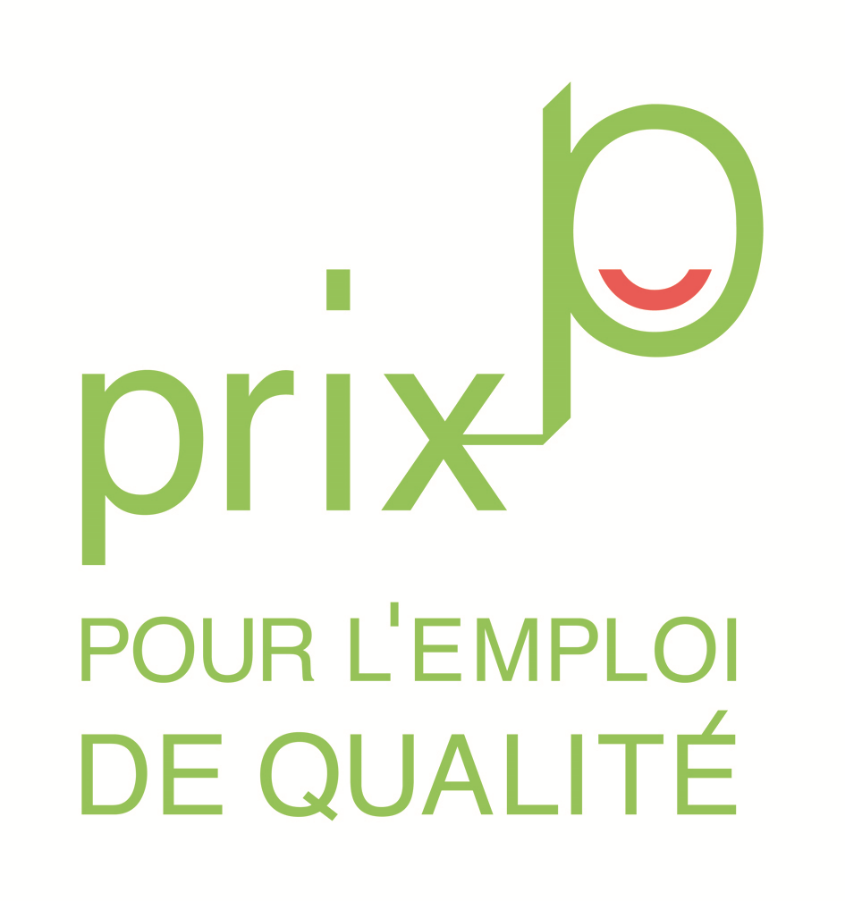 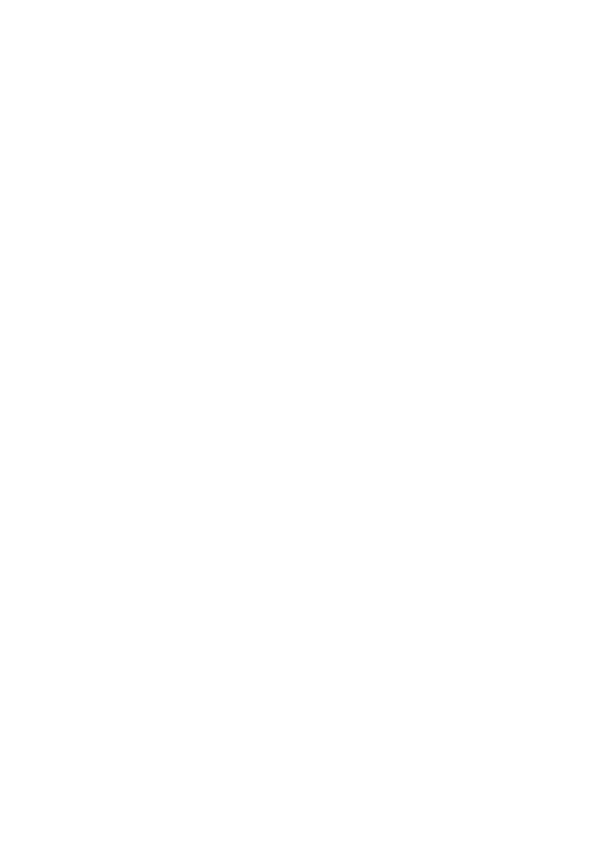 Edition 2016Dossier de candidature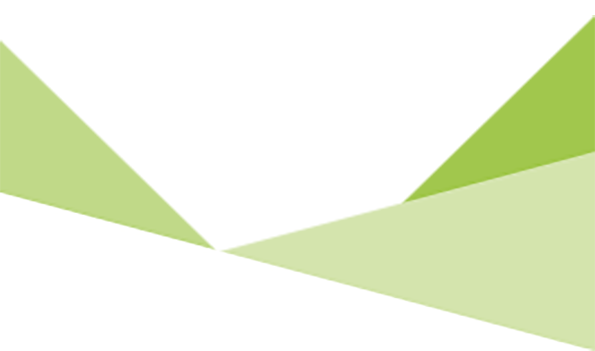 A RETOURNER AVANT LE8 juillet 2016à l’adresse mail :prix@lemouvementassociatif.orgou par voie postale à :Le Mouvement associatif« Prix pour l’emploi de qualité – Mon asso s’engage »28 place Saint Georges 75009 PARISPour toute information complémentaire :www.prix-emploi-qualite.orgFort du succès de son édition 2015 durant laquelle une centaine de candidatures ont été reçues et 4 associations primées, le « Prix pour l’emploi de qualité - Mon asso s’engage ! » créé et coordonné par le Mouvement associatif, revient pour son édition 2016. Ce Prix est organisé en partenariat avec la mutuelle CHORUM, le FONJEP, l’UDES, et avec le soutien de Juris associations.Leur objectif : continuer à faire progresser la qualité des emplois associatifs par la promotion et l’essaimage des bonnes pratiques en matière de qualité de l’emploi associatif.Ce prix récompense des actions d’amélioration des conditions de travail et de qualité de l’emploi mises en œuvre par toute association employeuse. Les lauréats bénéficieront d’une visibilité médiatique de leur action, de ressources documentaires (abonnements, guides, ouvrages ...) et d’une dotation de :6000 euros pour le 1er Prix5000 euros pour le 2nd Prix4000 euros pour le 3ème PrixLa remise des prix aura lieu lors d’une conférence sur l’emploi de qualité organisée entre novembre et décembre 2016. A qui s’adresse le prix ?Tout employeur associatif disposant d’au moins un salarié ayant mis en place des actions originales pour améliorer les conditions de travail de ses salariés peut candidater. Pour être éligible au Prix, l’action mise en avant doit dater d’au moins trois mois, et doit aller au-delà des dispositions légales prévues par le code du travail ou la convention collective à laquelle l’organisation est rattachée.Qu’est-ce qu’une bonne pratique ?Une bonne pratique est une action structurée, apte à être reproduite, qui a fait ses preuves et qui, par son efficacité, contribue de manière significative à l’amélioration de la qualité de l’emploi.Calendrier ?9 mai2016 : lancement de l’appel à candidatures8 juillet 2016 : date limite de dépôt des dossiers de candidature6 octobre 2016 : étude de votre candidature par le juryEntre fin novembre et début décembre 2016 : remise des prix lors du colloque sur l’emploi de qualité organisé à Paris.Avant de remplir ce dossier, il est nécessaire de prendre connaissance du règlement du Prix téléchargeable sur le site  : www.prix-emploi-qualite.orgPour toute information, vous pouvez joindre les organisateurs au 01.40.36.80.10 et/ou par mail à l’adresse mailto:prix@lemouvementassociatif.org ou consulter le site internet du Prix :  www.prix-emploi-qualite.org1 – Portrait de l’association Nom (raison sociale) de l’association : Adresse : Téléphone : Email : N° SIRET : Interlocuteur référent (nom, fonction, coordonnées) : Date de création de l’association : Secteur d’activité de l’association :  Budget annuel de l’association : Présentation de l’association (objet, missions, activités) :1 – Portrait de l’association (suite)Convention collective nationale (le cas échéant) : Syndicat employeur (le cas échéant) : Effectifs au 31 décembre 2015 : Nombre de salariés en CDI et en CDD : Nombre de salariés en emploi aidé + type d’emploi aidé (emploi d’avenir, CUI-CAE etc.) :Nombre d’ETP : Nombre de cadres : Nombre d’administrateurs :Nombre de bénévoles actifs : Nombre de volontaires en service civique :  Votre organisation a-t-elle du personnel dédié au suivi RH ? oui/non Si oui, pouvez-vous préciser sur le type de poste ? L’association a-t-elle (rayer la mention inutile et transmettre les documents correspondant en annexe) : - Une Délégation Unique du Personnel (DUP) ? oui/non- Des délégués du personnel ? oui / non - Des délégués syndicaux ? oui / non- Un Comité d’Hygiène de Sécurité et des Conditions de Travail (CHSCT) ? oui / non- Un comité d’entreprise ? oui / non2 – Présentation synthétique de l’action (1 page maximum)Quels étaient les enjeux en termes de qualité de l’emploi auxquels votre association souhaitait répondre ? (détailler 3 à 4 enjeux maximum)Quelles réponses y ont été apportées ?Décrivez les différentes étapes de l’action mise en œuvre ?Quel bilan qualitatif et quantitatif faites-vous de cette action ? Quels sont les points de vigilance à prendre en compte pour répliquer cette action, et en assurer la bonne mise en œuvre ?3 – Présentation détaillée de l’action (5 pages max)I – Informations généralesNom de l’action :Budget et financeurs de l’action :Partenaires et prestataires impliqués (autres que partenaires financiers) : Cocher ou indiquer la thématique principale de l’action Il s’agit ici d’indiquer les composantes principales de l’action (2 minimum), puis de les expliquer dans la description ci-après (pour plus de détails se référer au règlement du Prix).Participation du salarié à la vie de la structure Parcours professionnels des salariésOrganisation du travail Conditions d’emploi et de travail Dialogue socialEgalité professionnelle, lutte contre les discriminations Autre (si cette partie est renseignée, merci de décrire la ou les composantes proposées)Décrire la réflexion et/ ou la démarche globale menée par votre association en matière de la qualité de l’emploi dans laquelle s’inscrit votre actionII – Description de la ou des actionsObjectifs (3 objectifs maximum) :Elément du diagnostic préalable à son lancement et conditions de réalisation :Modalités et étapes de mise en œuvre :Modalités d’implication des salariés et des autres parties prenantes :Pilotage (gouvernance, chef de projet, reporting ,...) :Résultats attendus et/ou obtenus (au plan qualitatif et quantitatif) :Modalités de suivi et d’évaluation dans le cadre du dialogue social :En quoi, selon vous, cette action contribue-t-elle à améliorer la qualité de l’emploi au sein de votre association ?Calendrier de mise en œuvre  :Outils mis en place pour la réalisation de l’action :Déclaration sur l’honneur(à imprimer, scanner et joindre à l’envoi de votre dossier)Je soussigné(e) (prénom, nom et qualité du signataire)……………………………………………………………………………………………………………………reconnais avoir pris connaissance du règlement du prix, en accepte les dispositions et certifie exacts les renseignements indiqués dans le présent dossier, une fausse déclaration pouvant entraîner la non recevabilité de la demande.Fait àLe	Signature du représentant légalPièces à fournirVotre envoi devra obligatoirement se composer : Du dossier complet (portrait de l’association, présentation de l’action, déclaration sur l’honneur signée) ; Les outils utilisés pour réaliser l’action proposée dont le contenu serait transférable et utilisable par d’autres associations (charte ; référentiels de compétences ; plan d’évolution de carrière ; descriptif de formations etc.) ;Un document produit les instances représentatives du personnel (CE, CHSCT, délégué du personnel ou syndicaux, DUP), ou le cas échéant par les salariés exposant leur analyse de l’action engagée, la manière dont ils ont été impliqués ainsi que les contacts des personnes ayant rédigé le document ;De deux images (fichiers JPEG ou PNG) qui permettent une impression papier de bonne qualité (2 Mo minimum) pour illustrer l’action ; Du logo de l’association en haute définition (fichier .ai ou .eps ou .jpeg) pour permettre une impression papier ;D’un court témoignage d’un.e salarié.e ou d’un.e bénévole partie prenante de l’action accompagné de sa photo (fichiers JPEG ou PNG) qui permette une impression papier de bonne qualité (2 Mo minimum) Ainsi que des pièces administratives suivantes : Copie des statuts de l’association Dernier PV d’Assemblée générale mentionnant la composition du Conseil d’administration Le dernier PV d’élection des instances représentatives du personnel (si l’association est concernée)N’hésitez pas à nous transmettre tout autre document qui vous semblerait pertinent pour illustrer votre action.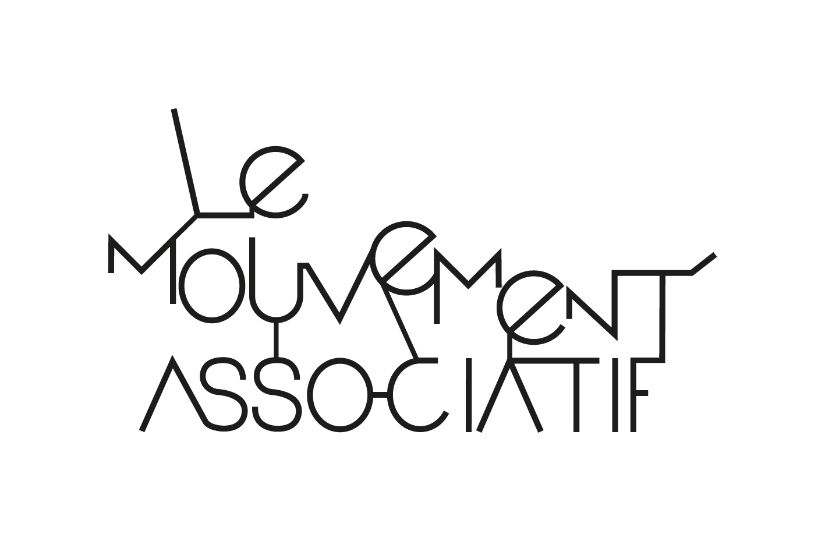 En partenariat avec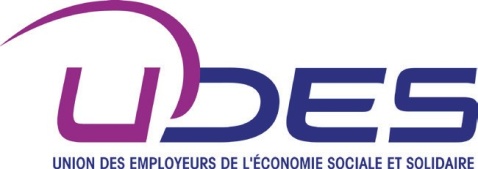 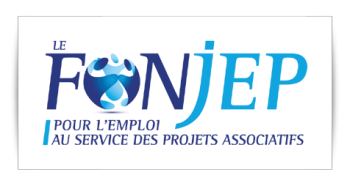 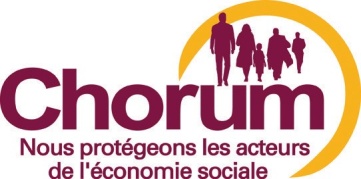 Avec le soutien de 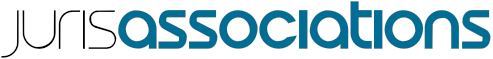 Annexe 1 : Critères de sélection des candidatures reçuesGrille d’évaluationGrille d’évaluationGrille d’évaluationGrille d’évaluationCritères obligatoires (si ces critères ne sont pas remplis la candidature ne sera pas étudiée)OUINONCommentairesLe dossier est completL’action est déjà engagée depuis au moins 3 moisL’action proposée va au-delà des dispositions prévues par le code du travail ou la convention collective à laquelle l’organisation est rattachéeL’action décrite intègre au moins deux composantes de la qualité de l’emploiCritères d’évaluation de l’action/20Réflexion et démarche globale engagée par la structure sur l’emploi de qualité qui s’inscrit dans la durée/3Modalités de mises en œuvre ayant fait l’objet d’un diagnostic préalable spécifique/2Implication des bénévoles, salariés et ensemble des parties prenantes de l’association dans les différentes étapes de l’action (identification, mise en œuvre, bilan)/3Adéquation des moyens à la disposition de l’association avec les réponses apportées/1,5Lien entre les enjeux identifiés et la réponse apportée (pertinence de l’action)/1,5Caractère transférable de l’action (a notamment donné lieu à la production d’outil partageables avec d’autres associations)/2Suivi et évaluation conjointe de l’action entre employeurs et salariés dans le cadre du dialogue social (CHSCT, CE, délégués du personnel, salariés)/2Effets / Résultats obtenus / niveau d’impact de l’action sur la qualité de l’emploi (au niveau qualitatif et quantitatif)/3Originalité de l’action/2Note globale du projet (somme des notes)